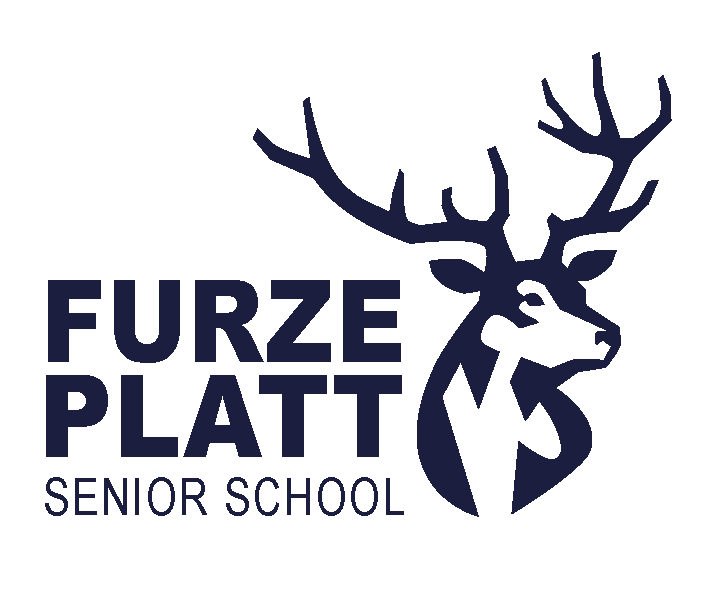 Learning Support AssistantLearning Support AssistantLearning Support AssistantLearning Support AssistantPerson Specification: Learning Support AssistantPerson Specification: Learning Support AssistantPerson Specification: Learning Support AssistantPerson Specification: Learning Support AssistantPerson Specification: Learning Support AssistantEssentialDesirableHow to be testedQualification criteria:5 good GSCEs including English & Maths at Grade C or above (or equivalent).CACHE Level 3 Award and Certificate in Supporting Teaching and Learning in Schools (or equivalent).Basic knowledge of Microsoft Office.Eligible to work in the UK.Qualification criteria:5 good GSCEs including English & Maths at Grade C or above (or equivalent).CACHE Level 3 Award and Certificate in Supporting Teaching and Learning in Schools (or equivalent).Basic knowledge of Microsoft Office.Eligible to work in the UK.Application formExperience of:Working with or interacting with children and/or young people.Working with children and/or young people with Special Educational NeedsWorking with children and/or young people with Autism.Working in an educational environment.Experience of:Working with or interacting with children and/or young people.Working with children and/or young people with Special Educational NeedsWorking with children and/or young people with Autism.Working in an educational environment.Application form and interviewBehaviours, Skills and Strengths:Be willing to develop an awareness of and support difference and ensure that pupils have equality of access to opportunities to learn and develop.Be aware of and comply with policies and procedures relating to child protection, health and safety and security, confidentiality and data protection; and report all concerns to an appropriate person.A willingness to acquire an understanding of the educational objectives and ethos of the school.Able to relate sympathetically to young people.Able to communicate effectively and confidently with staff and students and on occasions parents and other professionals working with the school.Able to work well under pressure and be decisive in a busy school environment.Ability to work with a minimum of supervision and within a team.Ability to manage pupils in and outside of a classroom setting.Able to manage own time, prioritise and use initiative.High levels of honesty and integrity.A willingness to be flexible.Be willing to develop knowledge of difficulties experienced by young people with Special Educational Needs or pastoral challenges.Able to maintain high levels of patience and remain calm in challenging situations, when working with students with Special Educational Needs.Behaviours, Skills and Strengths:Be willing to develop an awareness of and support difference and ensure that pupils have equality of access to opportunities to learn and develop.Be aware of and comply with policies and procedures relating to child protection, health and safety and security, confidentiality and data protection; and report all concerns to an appropriate person.A willingness to acquire an understanding of the educational objectives and ethos of the school.Able to relate sympathetically to young people.Able to communicate effectively and confidently with staff and students and on occasions parents and other professionals working with the school.Able to work well under pressure and be decisive in a busy school environment.Ability to work with a minimum of supervision and within a team.Ability to manage pupils in and outside of a classroom setting.Able to manage own time, prioritise and use initiative.High levels of honesty and integrity.A willingness to be flexible.Be willing to develop knowledge of difficulties experienced by young people with Special Educational Needs or pastoral challenges.Able to maintain high levels of patience and remain calm in challenging situations, when working with students with Special Educational Needs.Application form and  interviewOther:This post is subject to an enhanced DBS disclosure.The post holder must be committed to safeguarding the welfare of children.Other:This post is subject to an enhanced DBS disclosure.The post holder must be committed to safeguarding the welfare of children.DBS ProcessReferences